Первый экзамен6 апреля состоялась  XII  волостная научно-иссследовательская  конференция «Мои открытия».  В этом году конференция впервые дополнилась защитой исследовательских проектов девятиклассников.  11 исследовательских работ выпускников 9 класса   жюри и гости конференции прослушали на трех секциях: «Науки об окружающей среде», «Социальные науки», «Математические науки»,  Оценки выпускников : «превосходно» - 2  человека, «отлично» - 4, «очень хорошо» 1 , «хорошо» - 5  , «удовлетворительно» - 2.  Эти отметки пойдут в аттестат об основном общем образовании выпускников основной школы.  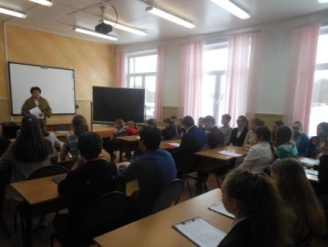 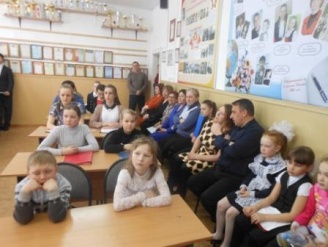 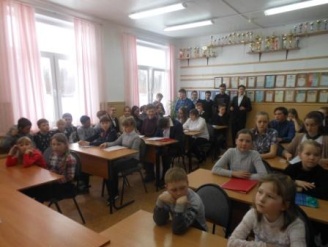 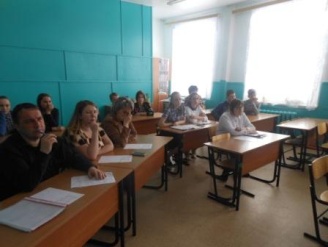 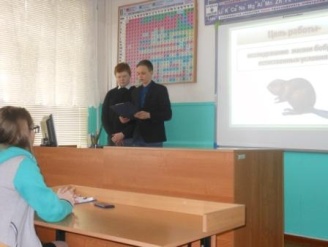 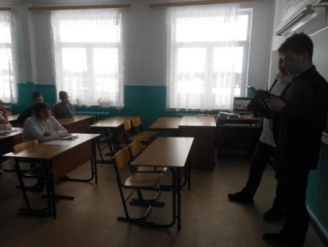 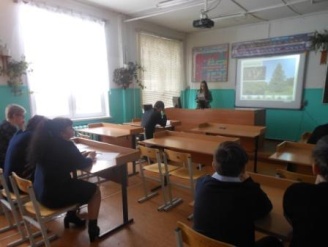 7 апреля состоялось организационное собрание родителей будущих первоклассников. Родители познакомились с нормативно-правовой базой школы, определили время  работы подготовительной школы «Малышок»: пятница, 14.30. обсудили и другие важные организационные вопросы. В новом учебном году в 1 класс придут 9 первоклассников, под свою опеку из возьмет Петрусевич Светлана Геннадьевна.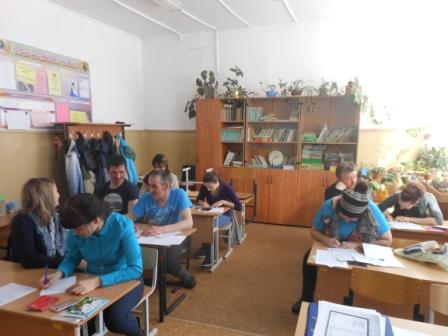 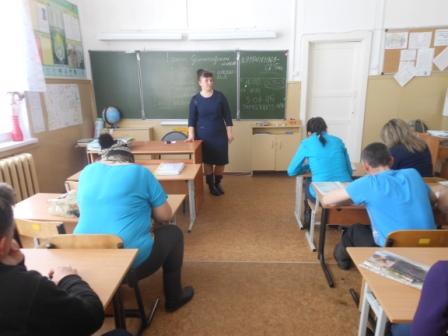 